   Podpis dospěláka:                                                                 Podpis Objevitele:9. týden30.10. - 3. 11.Co mám zvládnout tento týden?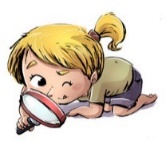 Jak se mi 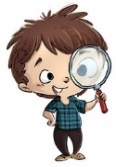 dařilo?Jak se mi dařilo?Jak se mi dařilo?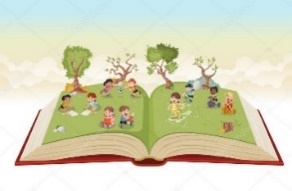 Určím počet slabik ve slově, určím počet slov ve větě.Řeknu a napíšu slova s opačným významem.Rozliším druhy vět a přiřadím k nim správné znaménko.Čtu si tichým čtením ze své knížky.MATEMATIKA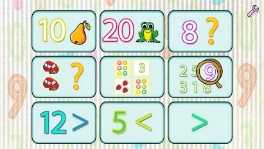 Počítám do 27 (sčítám, odčítám, porovnávám).MATEMATIKAPokládám parkety, doplňuji řady, stavím stavby.PRVOUKA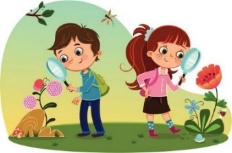 Poznávám další část Prahy 8.PRVOUKAPoznám alespoň 10 druhů ovoce a zeleniny.PRVOUKAVysvětlím, jak se na zimu připravují zvířata.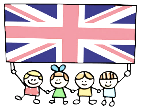 Počítám do deseti.Pojmenuji ve třídě některé věci a ukáži na barvy.MÁ VÝZVA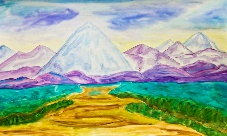 MÁ VÝZVADOMÁCÍPŘÍPRAVA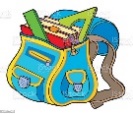 Každý den napíšu dvě věty do Deníku – jednu větu oznamovací, druhou tázací, přací nebo rozkazovací.Každý den si chvíli čtu a označím do Deníku.Mohu plnit dobrovolné úkoly z ČJ a M.Zapíši svou přečtenou knihu do čtenářského listu – do 15. listopadu.Každý den napíšu dvě věty do Deníku – jednu větu oznamovací, druhou tázací, přací nebo rozkazovací.Každý den si chvíli čtu a označím do Deníku.Mohu plnit dobrovolné úkoly z ČJ a M.Zapíši svou přečtenou knihu do čtenářského listu – do 15. listopadu.Každý den napíšu dvě věty do Deníku – jednu větu oznamovací, druhou tázací, přací nebo rozkazovací.Každý den si chvíli čtu a označím do Deníku.Mohu plnit dobrovolné úkoly z ČJ a M.Zapíši svou přečtenou knihu do čtenářského listu – do 15. listopadu.Každý den napíšu dvě věty do Deníku – jednu větu oznamovací, druhou tázací, přací nebo rozkazovací.Každý den si chvíli čtu a označím do Deníku.Mohu plnit dobrovolné úkoly z ČJ a M.Zapíši svou přečtenou knihu do čtenářského listu – do 15. listopadu.Milí rodiče a Objevitelé, 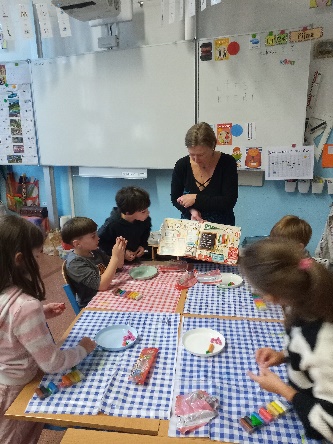 V tomto týdnu nás budou opět čekat centra aktivit. Seznámíme se tak s další částí Prahy 8. Název vyluštíme v křížovce v pondělí ráno. Ve čtvrtek tuto část vyrazíme prozkoumat a cestou zapálíme dušičkové svíčky na hřbitově. Oblečení a obutí na výpravu sportovní podle počasí. S sebou batůžek, Deník, svačinu, pití (nebo termosku s čajem). V pátek nás čeká další lekce plavání, věci s sebou jako obvykle. 21. 11. nás čeká ve škole výukový hudební program (housle a harfa), prosíme platit 60,- Kč. Do kalendářů si zapište čtvrtek 30.11. od 17:00 hodin – čeká nás společné tvoření adventních věnců. 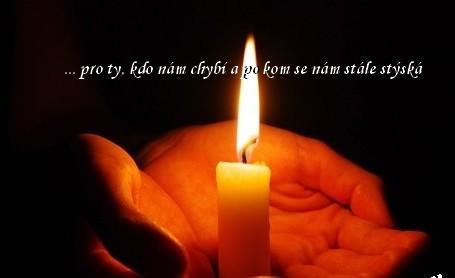 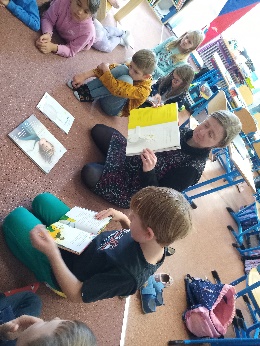 V tomto týdnu také očekávejte v emailu tabulku na čtvrtletní konzultace.                                                                                   Klidný podzimní čas přejí        Lucka a Alice   Milí rodiče a Objevitelé, V tomto týdnu nás budou opět čekat centra aktivit. Seznámíme se tak s další částí Prahy 8. Název vyluštíme v křížovce v pondělí ráno. Ve čtvrtek tuto část vyrazíme prozkoumat a cestou zapálíme dušičkové svíčky na hřbitově. Oblečení a obutí na výpravu sportovní podle počasí. S sebou batůžek, Deník, svačinu, pití (nebo termosku s čajem). V pátek nás čeká další lekce plavání, věci s sebou jako obvykle. 21. 11. nás čeká ve škole výukový hudební program (housle a harfa), prosíme platit 60,- Kč. Do kalendářů si zapište čtvrtek 30.11. od 17:00 hodin – čeká nás společné tvoření adventních věnců. V tomto týdnu také očekávejte v emailu tabulku na čtvrtletní konzultace.                                                                                   Klidný podzimní čas přejí        Lucka a Alice   Milí rodiče a Objevitelé, V tomto týdnu nás budou opět čekat centra aktivit. Seznámíme se tak s další částí Prahy 8. Název vyluštíme v křížovce v pondělí ráno. Ve čtvrtek tuto část vyrazíme prozkoumat a cestou zapálíme dušičkové svíčky na hřbitově. Oblečení a obutí na výpravu sportovní podle počasí. S sebou batůžek, Deník, svačinu, pití (nebo termosku s čajem). V pátek nás čeká další lekce plavání, věci s sebou jako obvykle. 21. 11. nás čeká ve škole výukový hudební program (housle a harfa), prosíme platit 60,- Kč. Do kalendářů si zapište čtvrtek 30.11. od 17:00 hodin – čeká nás společné tvoření adventních věnců. V tomto týdnu také očekávejte v emailu tabulku na čtvrtletní konzultace.                                                                                   Klidný podzimní čas přejí        Lucka a Alice   Milí rodiče a Objevitelé, V tomto týdnu nás budou opět čekat centra aktivit. Seznámíme se tak s další částí Prahy 8. Název vyluštíme v křížovce v pondělí ráno. Ve čtvrtek tuto část vyrazíme prozkoumat a cestou zapálíme dušičkové svíčky na hřbitově. Oblečení a obutí na výpravu sportovní podle počasí. S sebou batůžek, Deník, svačinu, pití (nebo termosku s čajem). V pátek nás čeká další lekce plavání, věci s sebou jako obvykle. 21. 11. nás čeká ve škole výukový hudební program (housle a harfa), prosíme platit 60,- Kč. Do kalendářů si zapište čtvrtek 30.11. od 17:00 hodin – čeká nás společné tvoření adventních věnců. V tomto týdnu také očekávejte v emailu tabulku na čtvrtletní konzultace.                                                                                   Klidný podzimní čas přejí        Lucka a Alice   Milí rodiče a Objevitelé, V tomto týdnu nás budou opět čekat centra aktivit. Seznámíme se tak s další částí Prahy 8. Název vyluštíme v křížovce v pondělí ráno. Ve čtvrtek tuto část vyrazíme prozkoumat a cestou zapálíme dušičkové svíčky na hřbitově. Oblečení a obutí na výpravu sportovní podle počasí. S sebou batůžek, Deník, svačinu, pití (nebo termosku s čajem). V pátek nás čeká další lekce plavání, věci s sebou jako obvykle. 21. 11. nás čeká ve škole výukový hudební program (housle a harfa), prosíme platit 60,- Kč. Do kalendářů si zapište čtvrtek 30.11. od 17:00 hodin – čeká nás společné tvoření adventních věnců. V tomto týdnu také očekávejte v emailu tabulku na čtvrtletní konzultace.                                                                                   Klidný podzimní čas přejí        Lucka a Alice   